AnmeldebescheinigungHiermit melde ich meine Tochter / meinen Sohn …………………………………………………………………………………verbindlich zum Sommerferienkurs der „Ingrid-Wüsteney-Stiftung“ vom 10. – 12.09.2014 an und überweise den Betrag von 55,- Euro bis spätestens    30. 06. 2014 auf folgendes Konto:Jürgen WüsteneyCommerzbankKonto-Nr.: 0661564 800BLZ: 700 800 00Name, Vorname: …………………………………………………………………………………Alter: …………………………………………………………………………………Telefon: …………………………………………………………………………………Email: …………………………………………………………………………………Anschrift: …………………………………………………………………………………Mein Kind hat folgende Allergien: ……………………………………………………………………………………………………………………………………………………………………Mein Kind benötigt folgende Medikamente: ……………………………………………………………………………………………………………………………………………………………………Bitte im Notfall anrufen unter: …………………………………………………………………………………………………………………………………………..………………………Datum			UnterschriftÜber die StiftungDie „Ingrid-Wüsteney-Stiftung“ wurde im Frühjahr 2012 von Karin und Jürgen Wüsteney mit dem Ziel gegründet, die Bilder und Kunstwerke ihrer Tochter Ingrid der Öffentlichkeit zugänglich zu machen und kunstinteressierte Kinder zu fördern. So werden regelmäßig Workshops für Kinder organisiert, um ihnen verschiedene Mal- und Gestaltungstechniken beizubringen. Die dabei entstehenden Bilder und Objekte werden gemeinsam mit Werken von Ingrid Wüsteney ausgestellt. Ingrid Wüsteney ist am 24. Juni 2012 nach kurzer schwerer Krankheit im Alter von 45 Jahren verstorben.Für mehr Informationen kontaktieren Sie bitte:Jürgen Wüsteney, Tel: 089 79 65 63juergen.wuesteney@ingrid-wuesteney-stiftung.dewww.ingrid-wuesteney-stiftung.deinfo@ingrid-wuesteney-stiftung.de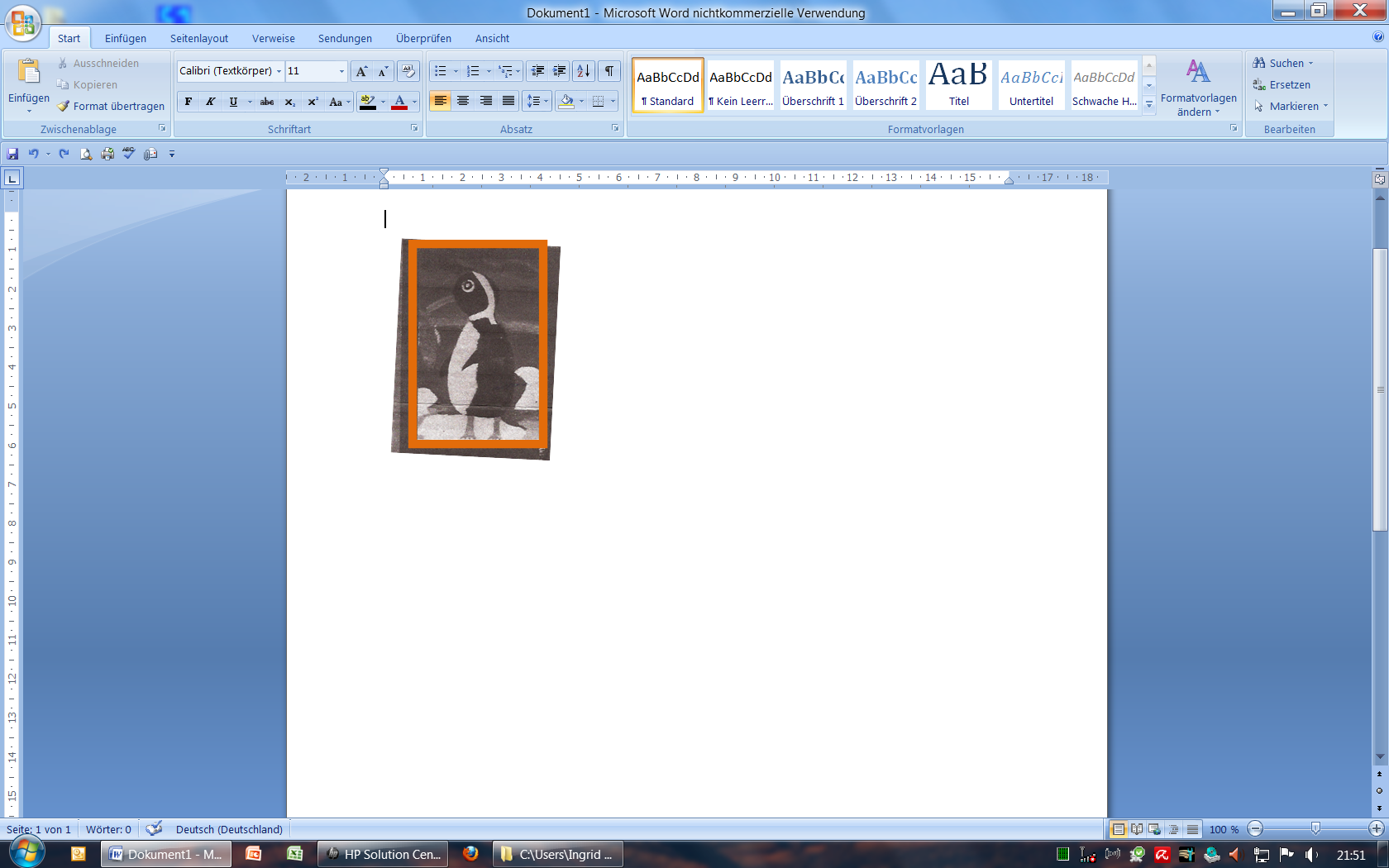 Für Ihre Spende an die Stiftung: Ingrid-Wüsteney-StiftungSparkasse DachauKonto-Nr.: 280 191 982BLZ: 700 515 40 Die „Ingrid-Wüsteney-Stiftung“ lädt ein zu:Ingrids Pinselträume 2014einem Ferienworkshop für Kinderkünstlerunter der Leitung von Sina Weber.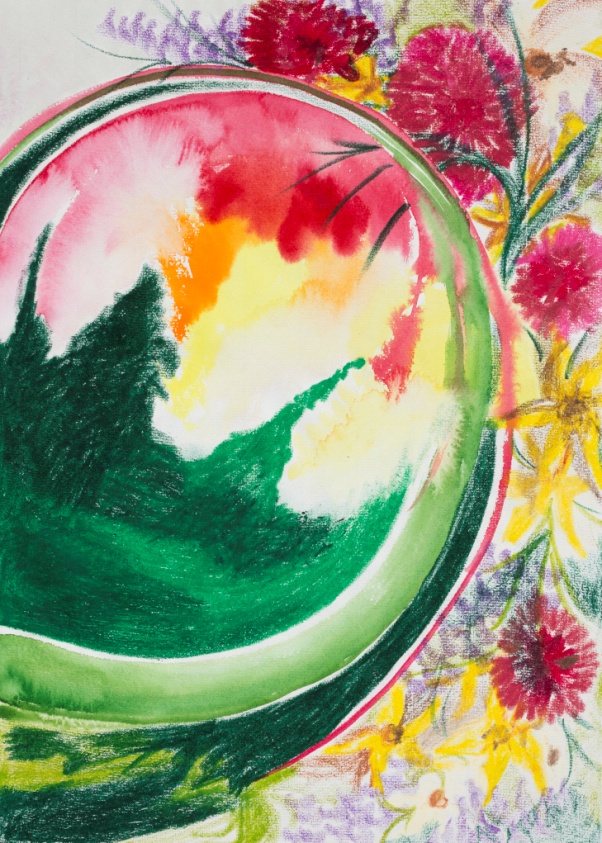 Ingrids Pinselträume 2014Wo:	Im Dachauer WasserturmWann: 	Mittwoch, 10. – Freitag, 12. September 2014	Von 10:00 – 15:00 UhrAblauf: 	10:00 – 12:30 Uhr täglich Kunstwerkstatt (Malen und Gestalten nach Werken von Ingrid Wüsteney)12:30 – 13:00 Uhr Pause13:00 – 14:45 Uhr Kunstwerkstatt14:45 Uhr AufräumenKosten:	55,- Euro (inkl. Material)Wichtig:Bitte eigene Pausenverpflegung und Getränke, Malerkittel und Sonnenschutz mitbringen! Je nach Wetterlage wird eventuell auch draußen gearbeitet.Veranstaltungsort:Dachauer WasserturmHofgartenweg85221 Dachauwww.dachauerwasserturm.deKursleitung:Sina Weber, Kunsterzieherin und –therapeutinhttp://www.freiesatelier-sinaweber.de/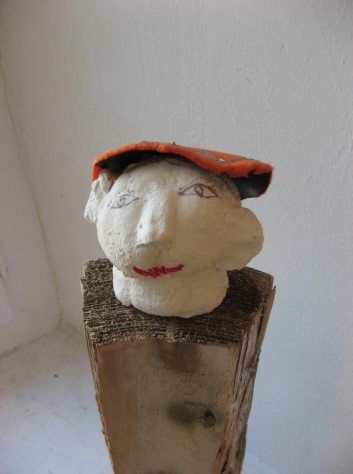 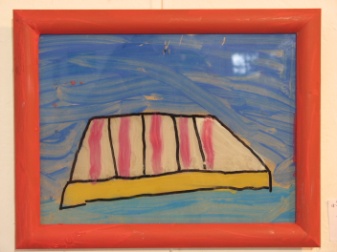 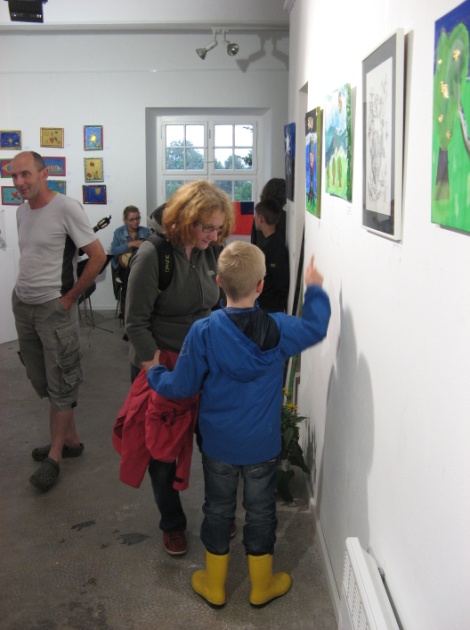 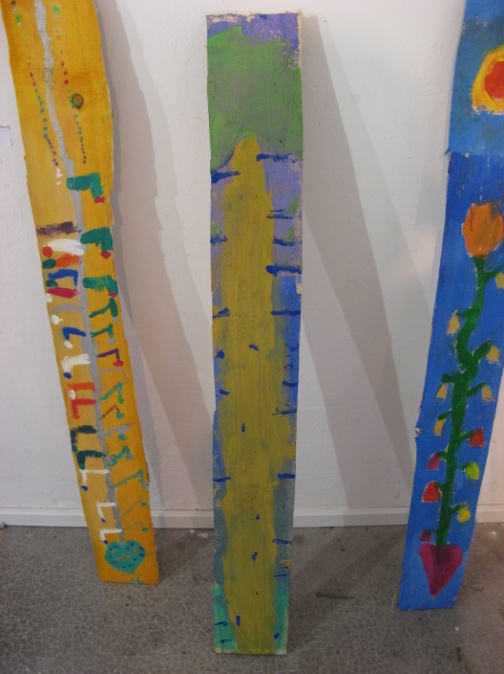 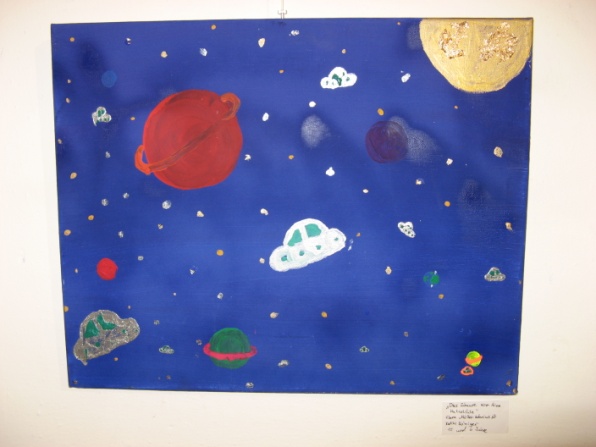 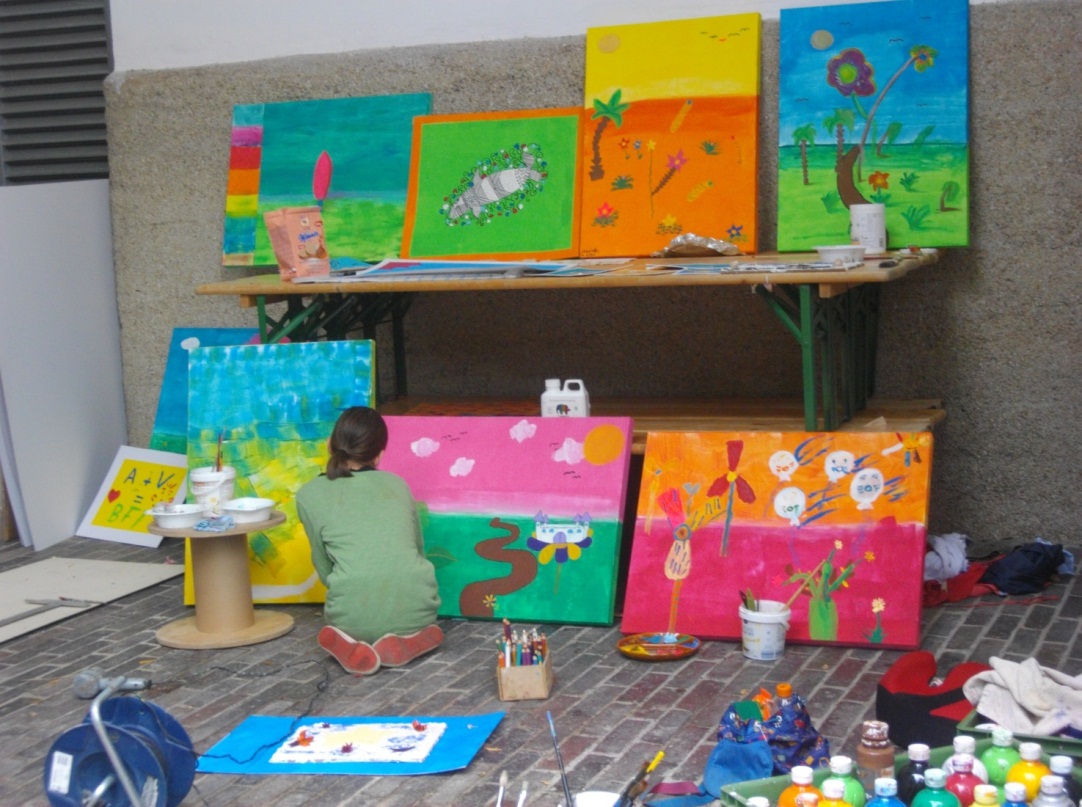 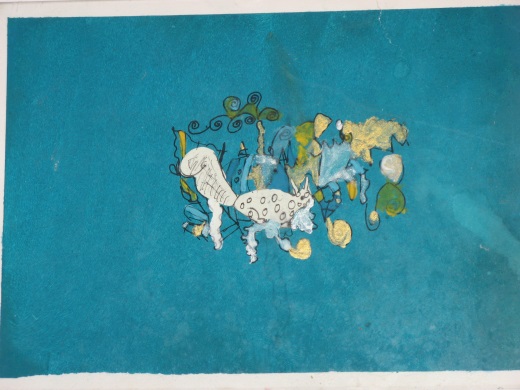 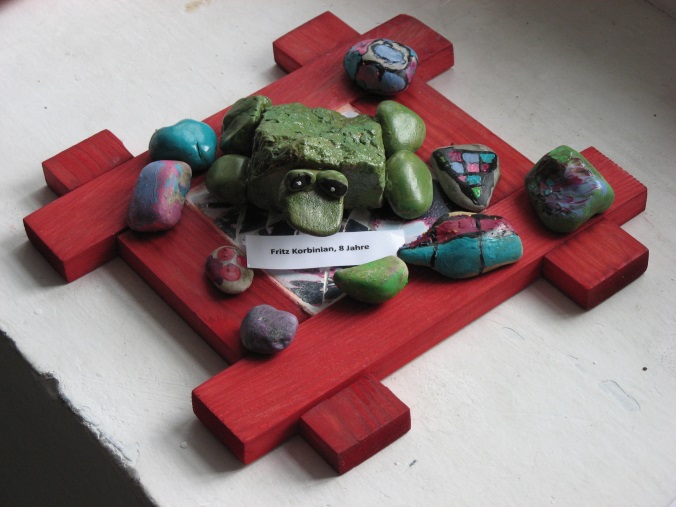 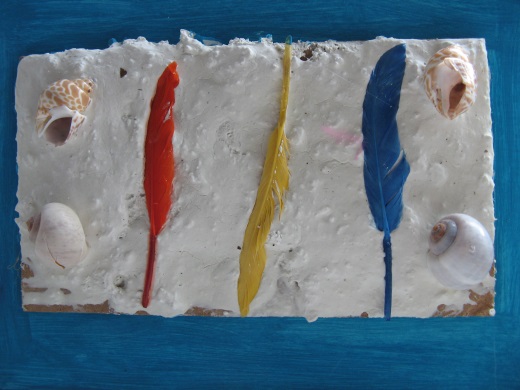 